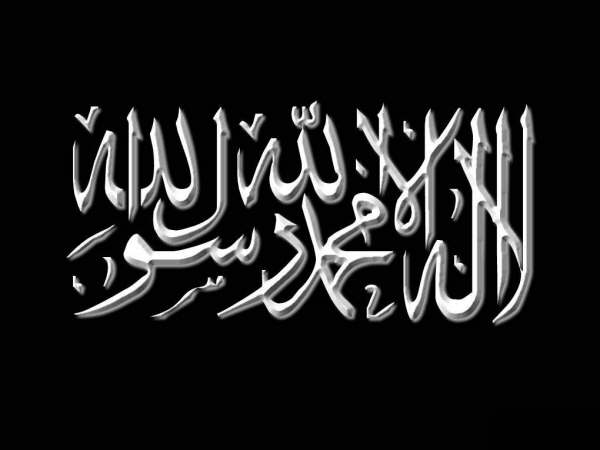 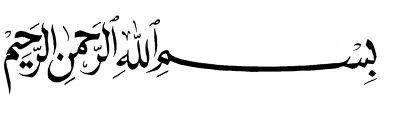  Verset :
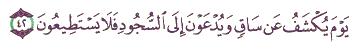 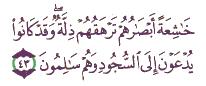 « 42.Yawma Yukshafu `An Sāqin Wa Yud`awna 'Ilá As-Sujūdi Falā Yastaţī`ūna ; 43. Khāshi`atan 'Abşāruhum Tarhaquhum Dhillatun Wa Qad Kānū Yud`awna 'Ilá As-Sujūdi Wa Hum Sālimūna »« 42. Le jour où ils affronteront les horreurs [du Jugement] et où ils seront appelés à la prosternation mais ils ne le pourront pas. 43. Leurs regards seront abaissés, et l'avilissement les couvrira. Or, ils étaient appelés à la prosternation au temps où ils étaient sains et saufs ! »
[Sourate 68, verset 42-43]Commentaire :L’Imâm Ibn Kathîr -qu'Allâh lui fasse miséricorde- a dit : « Et lorsqu'ils ont été appelé à la prosternation dans le bas-monde, ils s'y refusèrent malgré qu'ils étaient sains et sauve. De la même manière, ils seront châtiés par leur incapacité à le faire dans l'au-delà, lorsqu'Allah montrera sa jambe, les croyants se prosterneront pour lui, et nul parmi les mécréants et les hypocrites ne pourra se prosterner. Bien au contraire, leurs dos resteront figés, à chaque fois que l'un d'entre eux voudra se prosterner, il s'écroulera sur son dos dans le sens contraire de la prosternation, de la manière qu'ils étaient dans le bas-monde, à l'inverse de ce sur quoi étaient les croyants. »  Source : Tafsîr-u l-Qur’ân-i l-‘Azîm, tome 4, pages 435.Par l’Imâm Ibn Kathîr